define temp "OLDACCDAYS"number .define temp "OLDACCYRS" number .define temp "NEWACCDAYS" number.define temp "NEWACCYRS" number.FOR SENIORITY WITH Seniority Date = BLANK;assign temp OLDACCDAYS := ACCUMULATIVE Teacher Days .assign temp OLDACCYRS := ACCUMULATIVE Teacher Years .assign temp NEWACCDAYS := (INCREASE SENIORITY DAYS + temp OLDACCDAYS ) .assign temp NEWACCYRS := ( temp OLDACCYRS + School Year yr ).modify records 	INCREASE SENIORITY DAYS := 186.50 ;	ACCUMULATIVE Teacher Days := temp NEWACCDAYS;	ACCUMULATIVE Teacher Years := temp NEWACCYRS..end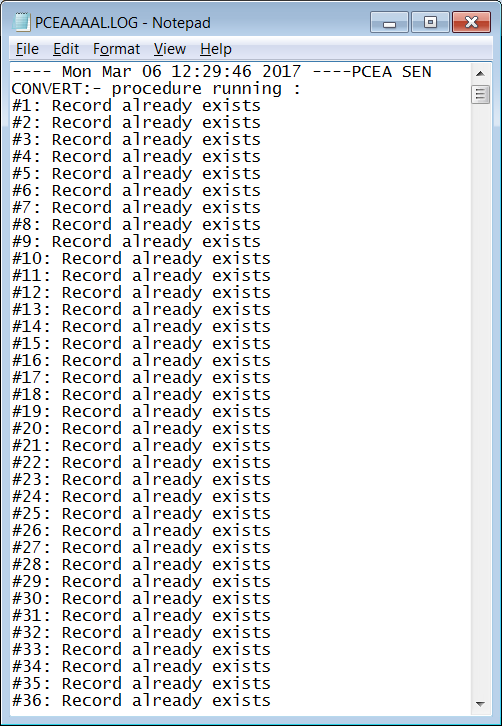 